Title of the abstractPresenting Author1, Co-author A2, Co-author B31Affiliation of presenting author including street, city, country and pin.2Affiliation of co-author A including street, city, country and pin.3Affiliation of co-author B including street, city, country and pin.*Corresponding author: E-mail: xxxxxxxxxxxxxxxxGraphical abstract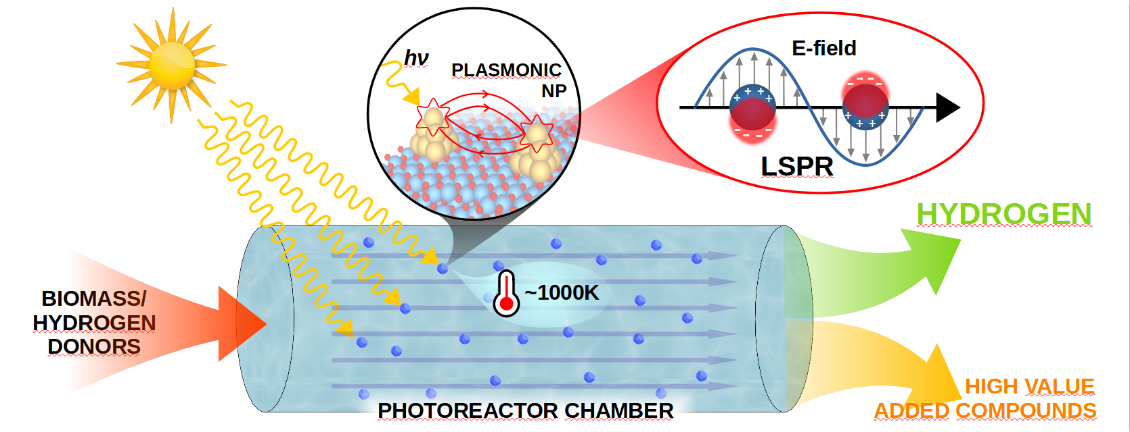 Please use a graphical abstract to define the work. 1-2 lines may be added here to define the graphical presentation.AbstractThis place is for the abstract. The summary of the work, its context, novelty, experiments, results, discussion, and conclusion will all be briefly described in the abstract. The abstract should be no more than 300-350 words. (The in-text reference will be in brackets as [1-3], [4])Keywords: keywords 1, keywords 2, keywords 3Acknowledgments Please acknowledge all the funding information and other related information in this section. ReferencesTiwari, A.; Advanced Materials Research and Innovation Priorities for Accomplishing the Sustainable Development Goals. Advanced Materials Letters, 2021, 12(6), 21061633.Mishra, A.; Shukla, Y.; Tiwari, A.; Advanced Materials and Convergence Technologies for Sustainable COVID-19 Healthcare Model. Advanced Materials Letters, 2021, 12(1), 21011589.Biography of Presenting Author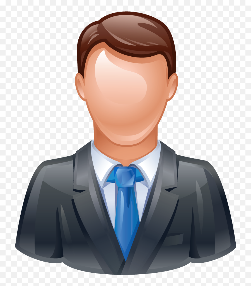 Please include a short biography of the presenting author. The maximum word count should be in between 200 and 250.